Soluna, Inc. dba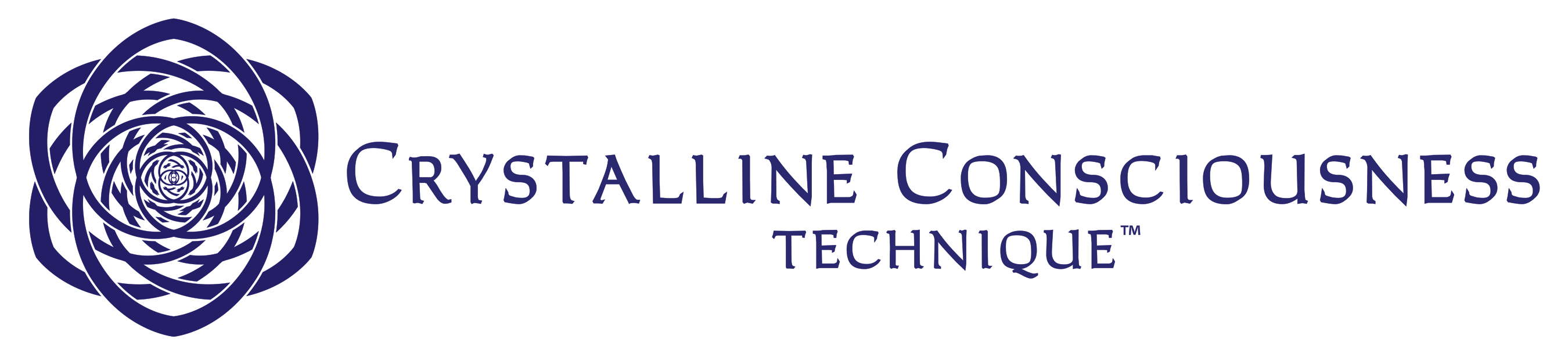 P.O. Box 1158, Ennis, MT 59729www.crystallineconsciousness.comPlease answer to the best of your ability and don’t worry about feelings. This helps us improve our teaching skills and our material. We deeply appreciate you providing this feedback.What is the first name of your practitioner and what was the date of your session?On a scale of 1-5 (low to high) how professional was your practitioner?Did you receive an in person healing session, a distance session or a group session?On a scale of 1-5 (least to most) how safe did you feel during your session?On a scale of 1-5 (least to most) how connected did you feel with your practitioner?Did your practitioner provide appropriate information about what to expect before and after the session?Do you feel the session addressed what you needed or wanted?On a scale of 1-5 (least to most) do you feel empowered in your own healing process?Would you recommend this healing session to anyone else?Any other feedback to share with us? Thank you!